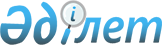 Қазақстан Республикасы Үкіметінің 1999 жылғы 15 маусымдағы N 772 қаулысына өзгерістер мен толықтырулар енгізу туралы
					
			Күшін жойған
			
			
		
					Қазақстан Республикасы Үкіметінің Қаулысы 1999 жылғы 20 қыркүйек N 1421. Күші жойылды - ҚР Үкіметінің 2000.12.30. N 1963 қаулысымен. ~P001963

      Қазақстан Республикасының Үкіметі қаулы етеді: 

      1. "Қазақстан Республикасының 1999-2001 жылдарға арналған Мемлекеттік инвестицияларының бағдарламасын бекіту туралы" Қазақстан Республикасы Үкіметінің 1999 жылғы 15 маусымдағы N 772 P990772_ қаулысына (Қазақстан Республикасының ПҮАЖ-ы, 1999 ж., N 27, 261-құжат) мынадай өзгерістер мен толықтырулар енгізілсін: 

      кіріспе мынадай редакцияда жазылсын: 

      "Қазақстан Республикасының "Бюджет жүйесі туралы" 1999 жылғы 1 сәуірдегі және "Мемлекеттік және мемлекет кепілдік еткен қарызға алу мен борыш туралы" 1999 жылғы 2 тамыздағы Заңдарын іске асыру мақсатында Қазақстан Республикасының Үкіметі қаулы етеді:"; 

      көрсетілген қаулымен бекітілген, Қазақстан Республикасының 1999-2001 жылдарға арналған Мемлекеттік инвестициялар бағдарламасына 1-қосымшада:     "Су шаруашылығы" салалық секторында:     реттік нөмірі 4-жолдағы 4-бағандағы "2002" деген сан "1999" деген санмен ауыстырылсын, 6-бағандағы "1,47" деген сан "0,74" деген санмен ауыстырылсын, 8-бағандағы "0,11, 13.00" деген сандар "0,08, 9,00" деген сандармен ауыстырылсын, 9,10 және 11-бағандардағы "0,18", "0,20" және 0,32 деген сандар алынып тасталсын;     мынадай мазмұндағы реттік нөмірі 19-жолмен толықтырылсын: __________________________________________________________________________   1                         2                            3 __________________________________________________________________________"19   Кенен Әзірбаев атындағы селодағы су жинау   Ауыл шаруашылығы министр.      құрылысы мен су құбырлары желілерінің       лігінің Су ресурстары      құрылысын салу (ІІ-нші іске қосылатын       комитеті      кешен), Жамбыл облысы __________________________________________________________________________  4                          5                            6    __________________________________________________________________________ 1999  1991 жылғы базистік бағалармен ағымдағы          0,03       бағалармен __________________________________________________________________________  7         8               9             10              11 __________________________________________________________________________          0,03          4,00                                                    "; __________________________________________________________________________ 

       "Базистік бағалармен барлығы" деген жолдағы 6-бағандағы "672,88" деген сан "672,18" деген санмен ауыстырылсын, 9-бағанда "6,98" деген сан "6,80" деген санмен ауыстырылсын, 10-бағандағы "6,78" деген сан "6,58" деген санмен ауыстырылсын, 11-бағандағы "457,65" деген сан "457,33" деген санмен ауыстырылсын; 

      көрсетілген қаулымен бекітілген Қазақстан Республикасының 1999-2001 жылдарға арналған Мемлекеттік инвестициялар бағдарламасына 2-қосымшада: 

      "Жалпы сипаттағы мемлекеттік қызмет көрсетулер" салалық секторында: 

      реттік нөмірі 3-жолдағы 4-бағандағы "1999" деген сан "2000" деген санмен ауыстырылсын, 6-бағандағы "35,91, 35,91" деген сандар "38,00,38,00" деген сандармен ауыстырылсын, 8-бағандағы "3,91,3,91" деген сандар "3,50, 3,50" деген сандармен ауыстырылсын, 9-баған мынадай редакцияда жазылсын: "2,50, 2,50, 0,00";     "Жалпы сипаттағы мемлекеттік қызмет көрсетулер" салалық секторындағы "Барлығы" деген жолдағы 6-бағандағы "153,59" деген сан "155,68" деген санмен ауыстырылсын, 8-бағандағы "26,58" деген сан "26,17" деген санмен ауыстырылсын, 9-бағандағы "25,43" деген сан "27,93" деген санмен ауыстырылсын;     "Қоғамдық тәртіп және қауіпсіздік" салалық секторында:     реттік нөмірі 8-жолдағы 4-9-бағандар мынадай редакцияда жазылсын: __________________________________________________________________________  4             5               6             7          8          9 __________________________________________________________________________ "1998-2000  Барлығы           8,50         0,68        4,82     3,00             Корея Эксим       4,50         0,68        3,82     0,00             Банкі             "ҚХЖБ" ААҚ        4,00         0,00        1,00     3,00             Республикалық     0,00         0,00        0,00     0,00             бюджет                                                ";   __________________________________________________________________________ 

       Реттік нөмірі 9-жолдағы 4-бағандағы "1998" деген сан "2000" деген санмен ауыстырылсын, 7-бағандағы "17,50, 17,50, 0,00" деген сандар алынып тасталсын, 9-бағандағы "1,00, 1,00" деген сандар "10,00, 10,00" деген сандармен ауыстырылсын, 10-бағандағы "1,00, 1,00" деген сандар "7,50, 7,50" деген сандармен ауыстырылсын; 11-бағандағы "11,77, 11,77" деген сандар "13,77, 13,77" деген сандармен ауыстырылсын; 

      "Қоғамдық тәртіп және қауіпсіздік" салалық секторындағы "Барлығы" деген жолдағы 7-бағандағы "27,04" деген сан "10,22" деген санмен ауыстырылсын, 8-бағандағы "19,21" деген сан "16,38" деген санмен ауыстырылсын, 9-бағандағы "5,56" деген сан "16,71" деген санмен ауыстырылсын, 10-бағандағы "7,50" деген сан "13,00" деген санмен ауыстырылсын, 11-бағандағы "19,80" деген сан "21,80" деген санмен ауыстырылсын; 

      "Денсаулық сақтау" салалық секторындағы: 

      реттік нөмірі 15-жолдағы 2-бағандағы "Астана қаласындағы аурухананың құрылысы (6 млн. АҚШ долларына кеңейту жолымен)" деген сөздер "Астана қаласындағы медициналық мекемелерді дамыту" деген сөздермен ауыстырылсын; 

      "Әлеуметтік қамсыздандыру және әлеуметтік көмек" салалық секторында:      реттік нөмірі 17-жолдағы 4-бағандағы "2001" деген сан "1999" деген санмен ауыстырылсын;     "Отын-энергетикалық кешен" салалық секторында:     реттік нөмірі 19-жол алынып тасталсын;     "Отын-энергетикалық кешен" салалық секторындағы "Барлығы" деген жолдағы 6-бағандағы "32,28" деген сан "13,67" деген санмен ауыстырылсын, 7-бағандағы "18,49" деген сан "11,03" деген санмен ауыстырылсын, 8-бағандағы "13,79" деген сан "2,64" деген санмен ауыстырылсын;     "Ауыл шаруашылығы" салалық секторында:     реттік нөмірі 20-жолдағы 8-10-бағандар мынадай редакцияда жазылсын:     __________________________________________________________              8                9                10     __________________________________________________________         "2,93               4,49             16,17          2,93               4,00             7,89          0,00               0,22             8,00          0,00               0,27             0,28"; 

       "Ауыл шаруашылығы" салалық секторындағы "Барлығы" деген жолдағы 8-бағандағы "31,23" деген сан "26,40" деген санмен ауыстырылсын, 9-бағандағы "31,07" деген сан "29,49" деген санмен ауыстырылсын, 10-бағандағы "29,76" деген сан "36,17" деген санмен ауыстырылсын; 

      "Су шаруашылығы" салалық секторында: 

      реттік нөмірі 24-жолдағы 4-бағандағы "1999" деген сан "2000" деген санмен ауыстырылсын, 6-бағандағы "9,02, 8,92, 0,10" деген сандар "7,20, 7,00, 0,20 деген сандармен ауыстырылсын, 7-бағандағы "3,92, 3,82" деген сандар тиісінше "0,48, 0,38" деген сандармен ауыстырылсын, 8-бағандағы "5,10, 5,10" деген сандар "5,20, 5,20" деген сандармен ауыстырылсын, 9-баған мынадай редакцияда жазылсын: "1,52, 1,42, 0,10"; 

      реттік нөмірі 25-жолдағы 4-бағандағы "1999" деген сан "2000" деген санмен ауыстырылсын; 

      реттік нөмірі 27-жолдағы 4-бағандағы "1999" деген сан алынып тасталсын; 

      "Су шаруашылығы" салалық секторындағы "Барлығы" деген жолдағы 6-бағандағы "219,38" деген сан "217,56" деген санмен ауыстырылсын, 7-бағандағы "4,03" деген сан "0,59" деген санмен ауыстырылсын, 8-бағандағы "12,43" деген сан "12,53" деген санмен ауыстырылсын, 9-бағандағы "36,70" деген сан "38,22" деген санмен ауыстырылсын; 

      "Қоршаған ортаны қорғау" салалық секторында: 

      реттік нөмірі 30-жолдағы 4-бағандағы "1999" деген сан "2000" деген санмен ауыстырылсын; 

      "Өнеркәсіп, құрылыс және жер қойнауын пайдалану" салалық секторында: 

      реттік нөмірі 31-жолдағы 4-бағандағы "2000" деген саннан кейін "-2001" деген санмен толықтырылсын; 

      реттік нөмірі 33-жолдағы 4-бағандағы "2000" деген сан "2001" деген санмен ауыстырылсын, 11-бағандағы "99,99, 99,99" деген сандар "99,90, 99,90" деген сандармен ауыстырылсын; 

      "Өнеркәсіп, құрылыс және жер қойнауын пайдалану" салалық секторындағы "Барлығы" деген жолдағы 11-бағандағы "107,06" деген сан "106,97" деген санмен ауыстырылсын; 

      "Көлік және байланыс" салалық секторында: 

      реттік нөмірі 37-жолдағы 11-бағандағы "50,80, 8,00" деген сандар "48,80, 6,00" деген сандармен ауыстырылсын; 

      реттік нөмірі 39-жолдағы 4-бағандағы "2000" деген сан "2001" деген санмен ауыстырылсын, 11-бағандағы "40,00, 40,00" деген сандар "44,50, 44,50" деген сандармен ауыстырылсын; 

      реттік нөмірі 41-жолдағы 4-бағандағы "2001" деген сан "2002" деген санмен ауыстырылсын; 

      "Көлік және байланыс" салалық секторындағы "Барлығы" деген жолдағы 11-бағандағы "898,60" деген сан "901,10" деген санмен ауыстырылсын; 

      ескертуде "**-осы заемды мемлекеттік кепілдіктер арқылы мемлекеттік емес етіп қайта құрылымдау туралы мәселе қаралуда" деген сөздер алынып тасталсын; 

      "Барлығы" деген жолдағы 6-бағандағы "2696,32" деген сан "2677,98" деген санмен ауыстырылсын, 7-бағандағы "471,97" деген сан "444,25" деген санмен ауыстырылсын, 8-бағандағы "323,47" деген сан "304,35" деген санмен ауыстырылсын, 9-бағандағы "356,35" деген сан "369,94" деген санмен ауыстырылсын, 10-бағандағы "265,06" деген сан "277,97" деген санмен ауыстырылсын, 11-бағандағы "1277,06" деген сан "1281,47" деген санмен ауыстырылсын; 

      "Барлығы сыртқы көздерден" деген жолдағы 6-бағандағы "2291,23" деген сан "2268,79" деген санмен ауыстырылсын, 7-бағандағы "359,93" деген сан "332,21"" деген санмен ауыстырылсын, 8-бағандағы "286,36" деген сан "266,24" деген санмен ауыстырылсын, 9-бағандағы "275,47" деген сан "285, 96" деген санмен ауыстырылсын, 10-бағандағы "220,48" деген сан "233,39" деген санмен ауыстырылсын, 11-бағандағы "1146,58" деген сан "1150,99" деген санмен ауыстырылсын; 

      "ХҚДБ" деген жолдағы 6-бағандағы "510,35" деген сан "491,91" деген санмен ауыстырылсын, 7-бағандағы "95,68" деген сан "84,78" деген санмен ауыстырылсын, 8-бағандағы "86,56" деген сан "68,03" деген санмен ауыстырылсын, 9-бағандағы "79,86" деген сан "82,78" деген санмен ауыстырылсын; 

      "Жапония Үкіметі" деген жолдағы 11-бағандағы "734,33" деген сан "734,24" деген санмен ауыстырылсын; 

      "Сыртқы заем" деген жолдағы 7-бағандағы "17,50" деген сан алынып тасталсын, 9-бағандағы "32,48" деген сан "41,48" деген санмен ауыстырылсын, 10-бағандағы "38,05" деген сан "44,55" деген санмен ауыстырылсын; 11-бағандағы "61,74" деген сан "63,74" деген санмен ауыстырылсын; 

      "Корея Эксим Банкі" деген жолдағы 6-бағандағы "8,50" деген сан "4,50" деген санмен ауыстырылсын, 7-бағандағы "0,00," деген сан "0,68" деген санмен ауыстырылсын, 8-бағандағы "7,65" деген сан "3,82" деген санмен ауыстырылсын, 9-бағандағы "0,85" деген сан "0,00" деген санмен ауыстырылсын; 

      "Сыртқы гранттар" деген жолдағы 8-бағандағы "0,76" деген сан алынып тасталсын, 9-бағандағы "5,53" деген сан "4,95" деген санмен ауыстырылсын, 10-бағандағы "8,16" деген сан "9,50" деген санмен ауыстырылсын; 

      "Барлығы ішкі көздерден" деген жолдағы 6-бағандағы "405,09" деген сан "409,19" деген санмен ауыстырылсын, 8-бағандағы "37,11" деген сан "38,11" деген санмен ауыстырылсын, 9-бағандағы "80,88" деген сан  "83,98" деген санмен ауыстырылсын;     "Республикалық бюджет" деген жолдағы 6-бағандағы "390,47" деген сан "390,57" деген санмен ауыстырылсын, 9-бағандағы "80,88" деген сан "80,98" деген санмен ауыстырылсын;     "Жергілікті бюджет" деген жолдан кейін мынадай мазмұндағы жолмен толықтырылсын:  _________________________________________________________________________      5         6        7       8         9        10        11  _________________________________________________________________________  "ҚХЖБ" ААҚ"  4,00     0,00     1,00     3,00    0,00      0,00";     көрсетілген қаулымен бекітілген Қазақстан Республикасының 1999-2001 жылдарға арналған Мемлекеттік инвестициялар бағдарламасына 3-қосымшада:     "Отын-энергетикалық кешен" салалық секторында: мынадай мазмұндағы реттік нөмірі 2-1 және "барлығы" деген жолдармен толықтырылсын:  ______________________________________________________________________    1              2                 3                    4  ______________________________________________________________________  "2-1   Өзен мұнай кен орнын    Энергетика, индустрия   "Қазақойл"         оңалту                   және сауда министрлігі    ҰМК  ______________________________________________________________________         Барлығы  ______________________________________________________________________    5              6                 7                    8  ______________________________________________________________________  1998-2001     ХҚДБ           Заемды игеру            109,00                                      Кепілдіктің мөлшері     109,00       ______________________________________________________________________                                                       294,00  ______________________________________________________________________    9          10          11          12               13    ______________________________________________________________________  7,46      11,15        30,13      30,13           30,13                      109,00                                               ______________________________________________________________________  7,46      11,15        70,13       70,13         135,13"; 

       "Заемдарды игеру" деген жолдағы 8-бағандағы "486,10" деген сан "595,10" деген санмен ауыстырылсын, 9-бағандағы "9,40" деген сан "16,86" деген санмен ауыстырылсын, 10-бағандағы "195,00" деген сан "206,15" деген санмен ауыстырылсын, 11-бағандағы "103,80" деген сан "133,93" деген санмен ауыстырылсын, 12-бағандағы "60,40" деген сан "90,53" деген санмен ауыстырылсын, 13-бағандағы "117,50" деген "147,63" деген санмен ауыстырылсын;     "Барлық кепілдіктер" деген жолдағы 8-бағандағы "486,10" деген сан "595,10" деген санмен ауыстырылсын, 10-бағандағы "395,00" деген сан "504,00" деген санмен ауыстырылсын.     2. Осы қаулы қол қойылған күнінен бастап күшіне енеді.     Қазақстан Республикасының     Премьер-Министрі   Оқығандар:  Қобдалиева Н.М.  Орынбекова Д.К.        
					© 2012. Қазақстан Республикасы Әділет министрлігінің «Қазақстан Республикасының Заңнама және құқықтық ақпарат институты» ШЖҚ РМК
				